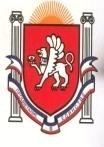 Республика Крым Белогорский район Зуйский сельский совет  58 - сессия I созываРЕШЕНИЕ18 сентября 2018года	№ 476Об утверждении Порядка и методики  предоставленияиных межбюджетных трансфертов бюджету муниципальногообразования Белогорский район Республики Крымна увеличение бюджетных ассигнований муниципальногодорожного фонда  муниципального образованияБелогорский район Республики Крым за счет остатковсобственных средств муниципального дорожного фондамуниципального образования Зуйское сельское поселениеБелогорского района Республики Крым, неиспользованныхпо состоянию на 01 января 2018 годаВ соответствии со статьями 142.5 Бюджетного кодекса Российской Федерации, Федеральным законом от 06.10.2003 №131 «Об общих принципах организации местного самоуправления в Российской Федерации», законами Республики Крым от 21.08.2014 №54 «Об основах местного самоуправления в Республике Крым», от 30.06.2017 №394-ЗРК/2017 «О внесении изменения в статью 2 Закона Республики Крым от 19.01.2015 №71-ЗРК/2015 «О закреплении за сельскими поселениями Республики Крым вопросов местного значения» (с изменениями), статьёй 16 Закона Республики Крым от 28.11.2014 №16-ЗРК/2014 «О межбюджетных отношениях в Республике Крым» (с изменениями), Уставом муниципального образования Зуйское сельское поселение Белогорского района Республики Крым, утвержденным 3-й сессии Зуйского сельского совета Белогорского района Республики Крым 1-го созыва от 05.11.2014 №15, Положением «О бюджетном процессе в муниципальном образовании Зуйское сельское поселение Белогорского района Республики Крым», утвержденным решением 42-й сессией 1-го созыва Зуйского сельского совета Белогорского района Республики Крым от 08.11.2017 №422 в связи с исключением вопросов дорожной деятельности из перечня вопросов местного значения сельских поселений,Зуйский сельский совет РЕШИЛ:1. Утвердить Порядок предоставления иных межбюджетных трансфертов бюджету муниципального образования  Белогорский район Республики Крым на увеличение бюджетных ассигнований муниципального дорожного фонда  муниципального образования  Белогорский район Республики Крым за счет остатков собственных средств муниципального дорожного фонда муниципального образования Зуйское сельское поселение Белогорского района Республики Крым, неиспользованных по состоянию на 01 января 2018 года (далее – Порядок), согласно приложению №1.2. Утвердить Методику расчета иных межбюджетных трансфертов, предоставляемых бюджету муниципального образования  Белогорский район Республики Крым на увеличение бюджетных ассигнований муниципального дорожного фонда  муниципального образования  Белогорский район Республики Крым за счет остатков собственных средств муниципального дорожного фонда муниципального образования Зуйское сельское поселение Белогорского района Республики Крым, неиспользованных по состоянию на 01 января 2018 года (далее – Методика), согласно приложению №2.3. Утвердить форму Соглашения о предоставлении иных межбюджетных трансфертов, предоставляемых бюджету муниципального образования  Белогорский район Республики Крым на увеличение бюджетных ассигнований муниципального дорожного фонда  муниципального образования  Белогорский район Республики Крым за счет остатков собственных средств муниципального дорожного фонда муниципального образования Зуйское сельское поселение Белогорского района Республики Крым, неиспользованных по состоянию на 01 января 2018 года (далее – Соглашение), согласно приложению №3.4. Объем иных межбюджетных трансфертов бюджету муниципального образования  Белогорский район Республики Крым на увеличение бюджетных ассигнований муниципального дорожного фонда  муниципального образования  Белогорский район Республики Крым за счет остатков собственных средств муниципального дорожного фонда муниципального образования Зуйское сельское поселение Белогорского района Республики Крым, неиспользованных по состоянию на 01 января 2018 года, на очередной финансовый год устанавливается в соответствии с Методикой.5.  Настоящее решение вступает в силу со дня его официального обнародования на официальном «Портале Правительства  Республики Крым» в информационной сети «Интернет» в разделе муниципальное образование Зуйское сельское поселение Белогорский район (http://belogorskiy.rk.gov.ru) и подлежит размещению на информационном стенде Администрации Зуйского сельского совета Белогорского районного совета Республики Крым.6. Контроль за исполнением настоящего решения оставляю за собой.Председатель Зуйского сельского совета –глава администрации Зуйского сельского поселения 				А.А.ЛахинПриложение №1 к решению 58 сессии Зуйского сельского совета от 18.09.2018 2018 № 476Порядок и методика предоставленияиных межбюджетных трансфертов бюджету муниципальногообразования Белогорский район Республики Крымна увеличение бюджетных ассигнований муниципального дорожного фонда муниципального образования Белогорский район Республики Крым за счет остатков собственных средств муниципального дорожного фонда муниципального образования Зуйское сельское поселение Белогорского района Республики Крым, неиспользованных по состоянию на 01 января 2018 годаНастоящий Порядок разработан в соответствии со статьёй 142.5 Бюджетного кодекса Российской Федерации, Федеральным законом от 06.10.2003 N131 «Об общих принципах организации местного самоуправления в Российской Федерации», законами Республики Крым от 21.08.2014 №54 «Об основах местного самоуправления в Республике Крым», от 30.06.2017 №№394-ЗРК/2017 «О внесении изменения в статью 2 Закона Республики Крым от 19.01.2015 №71-ЗРК/2015 «О закреплении за сельскими поселениями Республики Крым вопросов местного значения».Порядок вводится в действие в целях урегулирования вопроса использования остатков неиспользованных средств муниципального дорожного фонда муниципального образования Зуйское сельское поселение Белогорского района Республики Крым, неиспользованных по состоянию на  01 января 2018 года,  в связи с исключением вопросов  дорожной деятельности в отношении автомобильных дорог местного значения в границах населенных пунктов поселения из перечня вопросов местного значения сельских поселений и прекращением  формирования дорожного фонда поселения, а также для увеличения бюджетных ассигнований муниципального дорожного фонда муниципального образования Белогорский район Республики Крым  (далее — дорожный фонд муниципального района) и финансового обеспечения дорожной деятельности в отношении автомобильных дорог местного значения.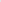 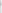 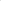 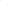 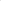 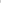 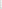 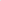 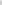 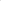 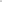 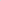 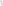 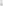 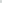 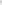 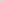 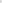 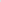 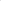 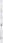 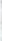 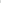 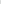 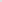 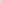 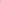 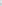 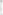 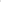 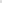 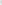 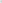 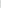 Администрация Зуйского сельского поселения Белогорского района Республики Крым принимает решение о предоставлении иных межбюджетных трансфертов бюджету муниципального образования Белогорский район Республики Крым на увеличение бюджетных ассигнований дорожного фонда муниципального района в целях финансового обеспечения дорожной деятельности в отношении автомобильных дорог местного значения в границах населенных пунктов Белогорского района Республики Крым за счет неиспользованных остатков средств муниципального дорожного фонда Ароматновского сельского поселения Белогорского района Республики Крым  по состоянию на 01 января 2018 года.Не использованные остатки  средств муниципального дорожного фонда Зуйского сельского поселения Белогорского района Республики Крым по состоянию на 01 января 2018 года подлежат перечислению в бюджет муниципального образования Белогорский район Республики Крым. Средства дорожного фонда муниципального района в объеме целевых средств, поступивших в бюджет муниципального образования Белогорский район Республики Крым (далее - районный бюджет) из бюджета муниципального образования  Зуйское сельское поселение Белогорского района Республики Крым (далее – бюджет поселения) направляются на финансовое обеспечение дорожной деятельности в отношении автомобильных дорог местного значения, а именно на:-  оплату неисполненных обязательств по принятым по состоянию на 01.01.2018 года объемам работ, услуг в рамках муниципальных контрактов в сфере дорожной деятельности;         - капитальный ремонт и ремонт автомобильных дорог общего пользования местного значения, в том числе дорожных сооружений на них, находящихся в муниципальной собственности;         - содержание автомобильных дорог общего пользования местного значения, в том числе дорожных сооружений на них, находящихся в муниципальной собственности;        - проектирование, строительство и реконструкцию автомобильных дорог общего пользования местного значения, в том числе дорожных сооружений на них, находящихся в муниципальной собственности;       - капитальный ремонт и ремонт дворовых территорий многоквартирных домов, проездов к дворовым территориям многоквартирных домов;       - инвентаризацию и паспортизацию объектов дорожного хозяйства, оформление права муниципальной собственности на объекты дорожного хозяйства и земельные участки, на которых они расположены;       - приобретение дорожно-эксплуатационной техники и другого имущества, необходимого для содержания автомобильных дорог общего пользования местного значения;       - обустройство автомобильных дорог общего пользования местного значения в целях безопасности дорожного движения;       - выполнение научно-исследовательских и опытно-конструкторских работ в сфере дорожного хозяйства;       - софинансирование субсидий из других бюджетов бюджетной системы Российской Федерации  на финансовое обеспечение  дорожной деятельности в отношении автомобильных дорог общего пользования местного значения, а также капитального ремонта и ремонта дворовых территорий многоквартирных домов, проездов к дворовым территориям многоквартирных домов на территории муниципального образования Белогорский район Республики Крым;      - осуществление иных мероприятий в отношении автомобильных дорог общего пользования местного значения, направленных на обеспечение  дорожной деятельности в отношении автомобильных дорог общего пользования местного значения, а также капитального ремонта и ремонта дворовых территорий многоквартирных домов, проездов к дворовым территориям многоквартирных домов на территории муниципального образования Белогорский район Республики Крым;     - оплату обязательств, связанных с обеспечением передачи объектов дорожной деятельности в собственность муниципального района;    - осуществление части полномочий по решению вопросов местного значения в соответствии с заключенными соглашениями в целях финансового обеспечения дорожной деятельности в отношении автомобильных дорог местного значения в границах населенных пунктов за счет бюджетных ассигнований муниципального дорожного фонда в 2018 году.6. Предоставление районному бюджету иных межбюджетных трансфертов на увеличение муниципального дорожного фонда муниципального района в целях финансового обеспечения дорожной деятельности в отношении автомобильных дорог местного значения за счет неиспользованных остатков средств дорожного фонда муниципального образования Ароматновское сельское поселение Белогорского района Республики Крым по состоянию  на 01 января 2018 года, осуществляется на основании заключенного Соглашения между Администрацией Зуйского сельского поселения Белогорского района Республики Крым и Администрацией Белогорского района Республики Крым.7. Администрация Белогорского района Республики Крым предоставляет ежеквартально в срок до 05 числа месяца, следующего за отчетным периодом, отчет об использовании средств иных межбюджетных трансфертов согласно форме согласно приложению 1, установленной Соглашением.8. Администрация Белогорского района Республики Крым несет ответственность за нецелевое использование иных межбюджетных трансфертов и достоверность предоставляемой информации в соответствии с бюджетным законодательством Российской Федерации.Приложение №2 к решению 58сессииЗуйского сельского совета Белогорского района Республики Крым от 18.09.2018 2018 №476Методика расчета иных межбюджетных трансфертов,предоставляемых бюджету муниципального образования  Белогорский район Республики Крым на увеличение бюджетных ассигнований муниципального дорожного фонда  муниципального образования  Белогорский район Республики Крым за счет остатков собственных средств муниципального дорожного фонда муниципального образования Зуйское сельское поселение Белогорского района Республики Крым, неиспользованных по состоянию на 01 января 2018 годаОбъем иного межбюджетного трансферта рассчитывается по формуле:S имбт = S ост = ФПак – КРдфп, где:S имбт – объем иного межбюджетного трансферта:S ост - остатков собственных средств муниципального дорожного фонда муниципального образования Зуйское сельское поселение Белогорского района Республики Крым, неиспользованных по состоянию на 01 января 2018 года;ФПак – фактическое поступление акцизов поселению за 2017 год;КРдфп – кассовые расходы за счет средств дорожного фонда поселения за 2017 год. Приложение №3 к решению 58 сессииЗуйского сельского совета Белогорского района Республики Крым от 18.09.2018 2018 №476Соглашение о предоставлении иных межбюджетных трансфертов, предоставляемых бюджету муниципального образования Белогорский район Республики Крым на увеличение бюджетных ассигнований муниципального дорожного фонда  муниципального образования Белогорский район Республики Крым за счет остатков собственных средств муниципального дорожного фонда муниципального образования Зуйское сельское поселение Белогорского района Республики Крым, неиспользованных по состоянию на 01 января 2018 годана 2018 годпгт Зуя" ___ "  ________  20__г.Администрация  Зуйского сельского поселения Белогорского района Республики  Крым, именуемая в дальнейшем " Администрация поселения",  в лице председателя Зуйского сельского совета - главы администрации Зуйского сельского поселения Белогорского района Республики Крым Лахина Андрея Александровича, действующего на основании Устава муниципального образования Зуйское сельское поселение Белогорского района Республики  Крым, утвержденного решением 3-й сессии Зуйского сельского совета Белогорского района Республики  Крым 1-го созыва от 05.11.14г. № 14, с одной стороны и Аминистрация Белогорского района Республики Крым, именуемая в дальнейшем "Администрация района", в лице  главы администрации Перелович Галины Яношевны, действующей на основании Положения, утвержденного решением 8-й сессии Белогорского районного совета Республики Крым 1-го созыва от 17 декабря 2014 года  №60, с другой стороны, в соответствии  с Законом Республики Крым от 30.06.2017 №394-ЗРК/2017 «О внесении изменения в статью 2 Закона Республики Крым от 19.01.2015 №71-ЗРК/2015 «О закреплении за сельскими советами Республики Крым вопросов местного значения» заключили настоящее Соглашение, о нижеследующем:Предмет СоглашенияПредметом настоящего Соглашения является предоставление иных межбюджетных трансфертов, предоставляемых бюджету муниципального образования  Белогорский район Республики Крым на увеличение бюджетных ассигнований муниципального дорожного фонда  муниципального образования  Белогорский район Республики Крым за счет остатков собственных средств муниципального дорожного фонда муниципального образования Зуйское сельское поселение Белогорского района Республики Крым, неиспользованных по состоянию на 01 января 2018 года (далее  - Иные межбюджетные трансферты).2. Финансовое обеспечение расходных обязательств        2.1. Объем иных межбюджетных трансфертов предоставляется бюджету муниципального образования  Белогорский район Республики Крым в сумме ____ рублей (______  рублей ___ копеек).Условия и порядок предоставления иных межбюджетных трансфертов3.1. Соглашение определяет порядок взаимодействия Сторон в целях осуществления совместных действий по осуществлению мероприятий   в сфере дорожной деятельности на автомобильных дорогах общего пользования местного значения  на 2018 год.      3.2. Иные межбюджетные трансферты перечисляется на лицевой счет администратора доходов - Администрации района, открытый в территориальном органе Управления Федерального казначейства по Республике Крым, предназначенный для отражения операций по администрированию поступлений доходов в бюджет, в пределах доведённых лимитов.      3.3. Иные межбюджетные трансферты используются Администрацией района в рамках использования средств муниципального дорожного фонда  муниципального образования Белогорский район Республики Крым.Права и обязанности СторонАдминистрация поселения обязуется:4.1.1. В пределах лимитов бюджетных обязательств бюджета муниципального образования Ароматновское сельское поселение Белогорского района Республики Крым перечислить иные межбюджетные трансферты Администрации района на цели,  в размере, порядке и на условиях, определенных настоящим Соглашением.4.1.2. Осуществлять контроль за соблюдением Администрацией района условий, целей и порядка предоставления иных межбюджетных трансфертов и  соответствия представленных отчетов фактическому состоянию.  4.2.  Администрация района обязуется: 4.2.1. Обеспечивать выполнение условий предоставления иных межбюджетных трансфертов, установленных пунктом 3.3 настоящего Соглашения.4.2.2. Обеспечить целевое использование полученных бюджетных средств иных межбюджетных трансфертов.4.2.3. Обеспечивать представление Администрации поселения:- отчет об использовании средств иных межбюджетных трансфертов  ежеквартально до 5 числа месяца, следующего за отчетным по форме согласно приложению к  Порядку.5. Ответственность сторон5.1. В случае неисполнения или ненадлежащего исполнения своих обязательств по настоящему Соглашению Стороны несут ответственность в соответствии с федеральным законодательством и законодательством Республики Крым.5.2. В случае нецелевого использования иных межбюджетных трансфертов и (или) нарушения условий предоставления иных межбюджетных трансфертов к Администрации района применяются бюджетные меры принуждения, предусмотренные бюджетным законодательством Российской Федерации.6. Срок действия Соглашения 6.1. Настоящее Соглашение вступает в силу с момента его подписания Сторонами и действует по 31 декабря 2018 года. 7.  Порядок разрешения споров7.1. Стороны будут стремиться урегулировать споры и разногласия, возникшие из настоящего Соглашения, путем переговоров.7.2.  Неурегулированные Сторонами споры и разногласия, возникающие при исполнении настоящего Соглашения, подлежат разрешению в судебном порядке в соответствии с законодательством.8. Заключительные положения        8.1. Настоящее Соглашение составлено в двух экземплярах, имеющих одинаковую юридическую силу, по одному для каждой из Сторон.        8.2. По взаимному согласию Сторон в текст Соглашения вносятся изменения и дополнения в установленном порядке.9. Реквизиты и подписи СторонАдминистрация поселенияАдминистрация районаАдминистрация Зуйского сельского поселения Белогорского района Республики КрымАдминистрация Белогорского районаРеспублики Крым   Юридический адрес: 297635, Российская Федерация, Республика Крым, Белогорский район, п.Зуя,ул.Шоссеная,д.64тел.  (036559) 9-61-30Юридический адрес: 297600, Российская Федерация, Республика Крым, г.Белогорск, 
ул. Мира, д. 1тел.  (036559) 9-12-35Банковские реквизиты:ИНН 9109004546КПП 910901001Отделение Республика Крымр/с 40101810335100010001УФК по Республике Крым  л/с 04753205900)БИК 043510001ОКОПФ 75404ОКПО 00745527ОКВЭД 84.11.35ОКТМО 35607401101Код администратора дохода: 962Код по сводному реестру: 35320590Председатель Зуйского сельского совета - глава администрации Зуйского о сельского поселения Белогорского района Республики КрымБанковские реквизиты:ИНН 9109004909КПП 910901001Отделение Республика Крым р/с 40101810335100010001УФК по Республике Крым (Администрация Белогорского района Республики Крым)л/с 04753254470БИК 043510001ОКОПФ 75404ОКПО 00750327ОКВЭД 84.11.3ОКТМО 35607101001Код администратора дохода: 902Код по сводному реестру: 35325447Глава администрацииБелогорского района Республики Крым